Programme Specification and Curriculum Map for MSc Investment and Finance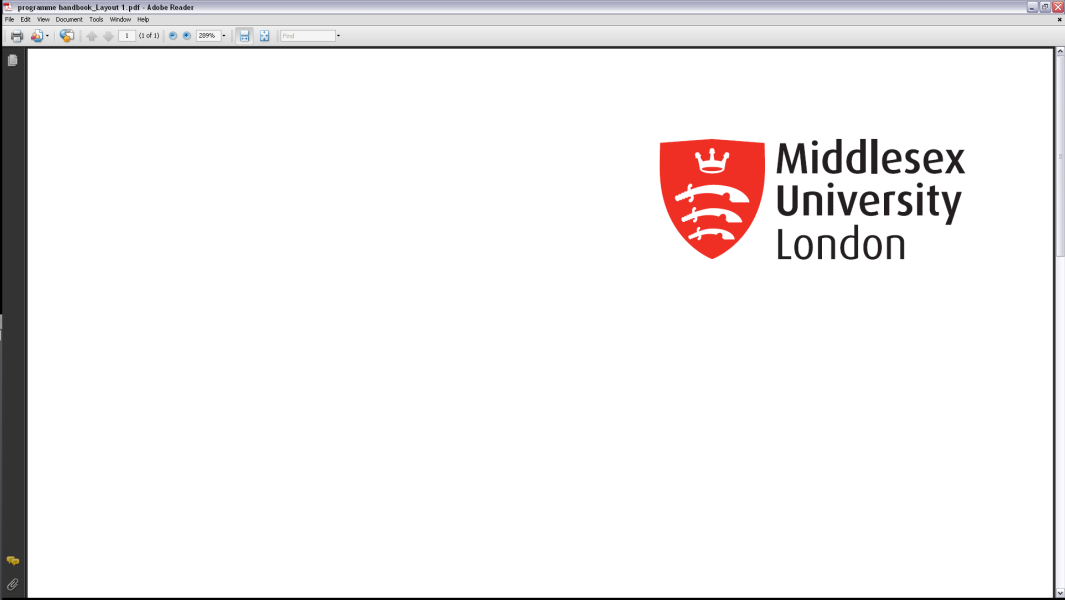 Please note programme specifications provide a concise summary of the main features of the programme and the learning outcomes that a typical student might reasonably be expected to achieve if s/he takes full advantage of the learning opportunities that are provided.  More detailed information about the programme can be found in the programme handbook and the University Regulations.Curriculum map for MSc Investment and FinanceThis section shows the highest level at which programme outcomes are to be achieved by all graduates, and maps programme learning outcomes against the modules in which they are assessed.Programme learning outcomesMSc Investment & Finance summative assessment scheduleA = Assignment, E = Exam, G = Group assignment, O = Online test, P = Presentation, T = In-class testOnly core modules are shown* Marks are given for active participation and presentation in seminars and for in-class tests1. Programme titleMSc Investment and Finance2. Awarding institution Middlesex University 3. Teaching institution Middlesex University4. Programme accredited by 5. Final qualification Master of Science / Postgraduate Diploma / Postgraduate Certificate6. Academic year2013-147. Language of studyEnglish8. Mode of studyFull Time/ Part time/ Distance Learning9. Criteria for admission to the programmeApplicants must have a good honours degree from a UK University, or the equivalent from a recognised overseas University, in the field of finance, banking, economics, accountancy or business studies with an applied quantitative element in the field of statistics, mathematics, engineering, physics, computing or science.Students whose first language is not English will need to demonstrate English language proficiency in addition to the other entry requirements.  A minimum score of 6.5 IELTS (with a minimum of 6.0 in each component) or a TOEFL score of 575 for the written test or 230 for the computer test or an equivalent qualification recognised by Middlesex University must be obtained. The equivalence of qualifications from outside UK will be determined according to NARIC guidelines.10. Aims of the programmeThe programme aims to:provide students with the knowledge and skills to equip them for a career in investment banking, private equity and corporate financial management;develop students’ competence in applying quantitative skills to the practice of financial investment and analysis;develop students’ critical and analytical powers to evaluate and understand the theoretical underpinning on which finance relies;provide the theoretical concepts to critically analyse the causes and consequences of financial and banking crises, and in particular the 2008 Crisis, in mature economies and emerging markets. develop students’ ability to undertake academically rigorous independent research and enhance the students’ capacity to communicate ideas, arguments and research findings effectively in written form.11. Programme outcomes11. Programme outcomesA. Knowledge and understandingOn completion of this programme the successful student will have knowledge and understanding of :current developments and issues in the practice of investment and finance;operation of global capital markets and risk management techniques;complex issues related to asset allocations, valuation techniques and measures of investment performance;advanced statistical and mathematical techniques used to analyse financial data;highly specialised analysis and evaluation of financial situations taking into account relevant contemporary advanced research methods.Teaching/learning methodsStudents gain knowledge and understanding through guided reading of textbooks, academic journals and in-class exercises, lectures, workshops and seminarsAssessment methodsStudents’ knowledge and understanding is assessed by presentations, examinations and written assignments and through the research and writing undertaken to complete their dissertation.B. Cognitive (thinking) skillsOn completion of this programme the successful student will be able to:apply modern financial theory to practical investment problems and situations;critically evaluate and solve complex problems;develop sophisticated arguments and challenge assumptions;effectively organise, structure and manage a research project at an advanced level, including undertaking critical appraisal of relevant literature;assess and critique existing evidence through the interpretation of information and data.Teaching/learning methodsStudents learn cognitive skills through working through a series of real life problems and seeking solutions; by reading and interpreting research articles; by listening and discussing a series of topics and theories; by identifying suitable research articles to support their learning and their dissertation; and by applying theory to a specific problem and producing a significant piece of work based on their analysis.Assessment methodsStudents’ cognitive skills are assessed by coursework which requires them to access data, analyse, and interpret it and write reports.Also the planning, implementation and production of a dissertation will give students ample opportunity to think, plan and identify their weaknesses and work through these to solve specific problems.C. Practical skillsOn completion of the programme the successful student will be able to:retrieve financial information from a range of different sources including electronic databases and use this to support his/her learning;analyse and interpret a range of financial data; demonstrate numeracy, computer and IT skills for complex problem solving situations;plan, design and implement a structured piece of work.Teaching/learning methodsStudents learn practical skills through looking at research material and identifying suitable support research to develop their own ideas as well as completing coursework and practising for examinations.Assessment methodsStudents’ practical skills are assessed by individual assignments and examinations as well as production of their dissertation12. Programme structure (levels, modules, credits and progression requirements)12. 1 Overall structure of the programmeThe MSc in Investment and Finance is designed to be taught over one-year full time or two years on a part time basis. The programme consists of six taught compulsory modules, two of 30 credits and four of 15 credits.  The modules complement and reinforce each other and are designed to provide a platform to undertake the dissertation module.  Students are expected to work on the dissertation over the summer period after successfully completing all taught modules. The dissertation has a value of 60 credits and should address a specific financial or investment issue. To further prepare students for the dissertation work, a number of dissertation workshops are delivered during the taught period. At the end of these workshops, students will be required to submit a dissertation proposal.  This will be used to allocate dissertation supervisors. The deadline for submitting the completed dissertation will be the end of September, 12 months after the start of the programme.12.2 Levels and modules 12.2 Levels and modules 12.2 Levels and modules Level 7Level 7Level 7COMPULSORYOPTIONAL PROGRESSION REQUIREMENTSStudents must take all of the following:There are no optional modulesStudents must pass 120 credits to progress to dissertation12.3 Non-compensatable modules (note statement in 12.2 regarding FHEQ levels)12.3 Non-compensatable modules (note statement in 12.2 regarding FHEQ levels)Module levelModule codeNone13. Curriculum mapSee programme diagram on page 9.14. Information about assessment regulationsMiddlesex University Assessment Regulations apply to this programme, without exception.15. Placement opportunities, requirements and support (if applicable)N/A16. Future careers (if applicable)The teaching team works closely with the Employability Centre to provide dedicated specialist as well as generic advice. Our past students have either gained an internship or have been recruited by top financial institutions such as, for example, Abbey, HSBC and the Bank of America.17. Particular support for learning (if applicable)Learner Development UnitLearning ResourcesProgramme Handbook and Module HandbooksInduction and orientation programmeAccess to student achievement advisorsStudent e-mail and Unihub18. JACS code (or other relevant coding system)N30019. Relevant QAA subject benchmark group(s)Business and Management20. Reference pointsQAA Guidelines for programme specificationsQAA Qualifications FrameworkMiddlesex University RegulationsMiddlesex University Learning Framework – Programme Design Guidance, 201221. Other informationIndicators of quality:Student achievementBuoyant enrolmentStudent feedback evaluation formsExternal examiners reportsStudent employabilityMethods for evaluating and improving the quality and standards of learning are:External Examiner reportsQuality Monitoring reportsBoard of StudyStudent focus groupModule evaluation and reportPeer teaching observationsStudent evaluationValidation and review panelsSee Middlesex University’s Learning and Quality Enhancement Handbook for further informationKnowledge and understandingKnowledge and understandingA1Current developments and issues in the practice of investment and finance.A2Operation of global capital markets and risk management techniques.A3Complex issues related to asset allocations, valuation techniques and measures of investment performance.A4Advanced statistical and mathematical techniques used to analyse financial data.A5Highly specialised analysis and evaluation of financial situations taking into account relevant contemporary advanced research methods.Cognitive skillsCognitive skillsB1Apply modern financial theory to practical investment problems and situations.B2Critically evaluate and solve complex problems.B3Develop sophisticated arguments and challenge assumptions.B4Effectively organise, structure and manage a research project at an advanced level, including undertaking critical appraisal of relevant literature.B5Assess and critique existing evidence through the interpretation of information and data.Practical skillsPractical skillsC1Retrieve financial information from a range of different sources including electronic databases and use this to support his/her learning.C2Analyse and interpret a range of financial data.C3Demonstrate numeracy, computer and IT skills for complex problem solving situations.C4 Plan, design and implement a structured piece of work.Module TitleModule CodeProgramme OutcomesProgramme OutcomesProgramme OutcomesProgramme OutcomesProgramme OutcomesProgramme OutcomesProgramme OutcomesProgramme OutcomesProgramme OutcomesProgramme OutcomesProgramme OutcomesProgramme OutcomesProgramme OutcomesProgramme OutcomesModule TitleModule CodeA1A2A3A4A5B1B2B3B4B5C1C2C3C4Financial Theory & ApplicationFIN4410Financial ModellingFIN4440Portfolio TheoryFIN4450Investment ManagementFIN4460International Financial MarketsFIN4470International Risk ManagementFIN4480Dissertation FIN4430WeekWeekWeekWeekWeekWeekWeekWeekWeekWeekWeekWeekWeekWeekWeekWeekWeekWeekWeekWeekWeekWeekWeekWeekWeek123456789101112131415161718192021222324ExamperiodFIN4410G50E50FIN4440T 10A 20A 20E50FIN4450T 30A 70FIN4460A 30G 70FIN4470*T 1T 1T 1T 1T 1T 301T 1T 1T 1T 1A 60FIN4480*T 1T 1T 1T 1T 1P 40T 1T 1T 1T 1T 1T 50FIN4430A100